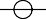 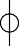 ProjektKALENDARZ ŚWIATA PRZEDSZKOLAKA II CZ.02.3.68/0.0/0.0/18_063/0014670je spolufinancován Evropskou unií.Cílem projektu je kombinace aktivit chůva jako personální podpora v MŠ, práce pedagoga s dvouletými dětmi, vzdělávání pedagogických pracovníků v čtenářské a matematické pregramotnosti, prevence logopedických vad a problémů komunikačních schopností dětí.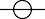 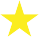 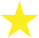 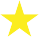 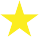 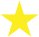 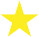 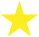 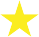 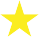 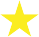 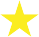 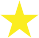 EVROPSKÁ UNIEEvropské strukturální a investiční fondy OP Výzkum, vývoj a vzdělávání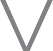 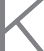 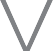 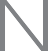 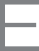 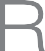 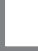 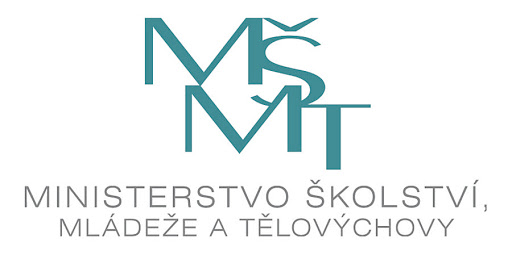 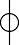 